Как открыть мастерскую по пошиву и ремонту обуви?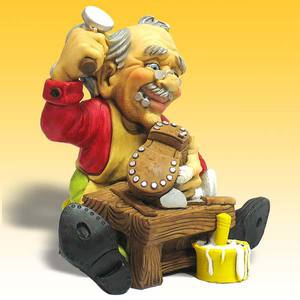 Для открытия мастерской  по пошиву и ремонту обуви необходимо:Зарегистрироваться в качестве индивидуального предпринимателя или юридического лица можно самостоятельно или через Портал государственных услуг ПМР  https://uslugi.gospmr.org/ Осуществлять предпринимательскую деятельность необходимо с учетом санитарно-эпидемиологических требований с целью недопущения  распространения на территории ПМР коронавирусной инфекции COVID-19 Важно! изготовляемая обувь подлежит обязательной сертификации и должна соответствовать требованиям, действующих стандартов 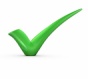 1. Зарегистрироваться в качестве ИП или юридического лицаНеобходимую информацию можно получить в Государственной службе регистрации и нотариата Министерства юстиции ПМР по следующим адресам:- Тираспольский отдел регистрации (Гос. служба регистрации и нотариата), ул. Мира, д.5Контактный телефон 0-(533)-96521;- Бендерский отдел регистрации, ул. Кавриаго д. 1а.  Контактный телефон 0-(552)-4-23-02;- Рыбницкий отдел регистрации, ул. Кирова, д. 88/2а.  Контактный телефон 0-(555)-3-08-78;- Слободзейский отдел регистрации,  ул. Фрунзе, д. 23.  Контактный телефон 0-(557)-2-41-37;- Григориопольский отдел регистрации, пер. Мира, д.8, кв. 39.  Контактный телефон 0-(210)-3-29-55;0 (210) 32275;- Дубоссарский отдел регистрации, ул. Дзержинского, д. 47.  Контактный телефон 0-(215)-3-21-90;- Каменский отдел регистрации, ул. Ленина, д. 10.  Контактный телефон 0-(216)-2-16-92- Каменский отдел регистрации, ул. Пролетарская, 7, контактный телефон 0-(216)-2-16-92 Важно! Оказание услуг по пошиву и ремонту обуви, как вид предпринимательской деятельности можно осуществлять на основании индивидуального предпринимательского патента, а также используя упрощенную систему налогообложения для индивидуальных предпринимателей.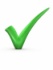 Предпринимателям, осуществляющим деятельность на основании выданного им патента, можно привлекать до 5 наемных работников и вести внешнеэкономическую деятельность, ввозя в республику товаров на сумму до 50 тысяч долларов в год. Патентообладатель будет уплачивать 3%-ный налог с потенциально возможного годового дохода, единый социальный налог (14% от МРОТ), обязательный страховой взнос (3%), подоходный налог за каждое привлекаемое лицо (5%). Предусмотрены льготы в виде снижения размера социальных платежей и подоходного налога.Для получения патента на осуществление выбранного вида деятельности ИП необходимо подать заявление в территориальную налоговую инспекцию по месту жительства. К заявлению прилагаются: копия документа, с указанием адреса, подтверждающего место осуществления предпринимательской деятельности, за исключением осуществления деятельности, носящей мобильный характер, без привязки к стационарному объекту, копии гражданско-правовых договоров, заключенных с привлекаемыми лицами. Патент выдается территориальной налоговой инспекцией в течение 3 дней со дня подачи заявления и документов, подтверждающих уплату государственной пошлины и платы за патент.Упрощенная система налогообложения предназначена для тех, кто, кто хочет полноценно работать и с юридическими лицами. Необходимые условия: использование контрольно-кассовой техники, единоразовый ежегодный фискальный отчет по каждому контрольно-кассовому аппарату, а также сведения из банка о движении средств по текущим рублевым и валютным счетам, открытым для осуществления предпринимательской деятельности.Налоговые платежи составят – 3% или 7,2 налога с выручки (в зависимости от размера годового дохода), 14% единого социального налога, 3% обязательного страхового взноса, 5% подоходного налога с физических лиц.Для получения разрешения на осуществление выбранного вида деятельности ИП необходимо подать заявление в территориальную налоговую инспекцию по месту жительства.В день совершения государственной регистрации юридического лица или индивидуального предпринимателя регистрирующий орган предоставляет соответствующие сведения в следующие органы государственного управления по месту регистрации субъекта права:  а) налоговые;б) статистические;в) социального страхования и содействия занятости.Налоговые органы обязаны обеспечить постановку налогоплательщиков на учет и в срок не позднее 3 (трех) рабочих дней после постановки зарегистрированного субъекта права на учет выдать (направить) субъекту права справку о постановке налогоплательщика на налоговый учет, а также предоставить такие сведения в регистрирующий орган.  Обратите внимание! 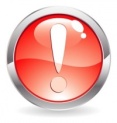 Индивидуальным предпринимателям необходимо подать заявление в территориальную налоговую инспекцию по месту жительства для получения патента на осуществление вида деятельности, такого как:    - пошив и ремонт обуви. В заявлении указываются:а) фамилия, имя, отчество и место жительства заявителя, серия и номер документа, удостоверяющего личность;б) вид (виды) предпринимательской деятельности, для занятия которым (которыми) приобретается патент;б-1) наименование административно-территориальной единицы, в которой индивидуальный предприниматель планирует осуществлять деятельность;б-2) место (места) осуществления деятельности на основе патента (за исключением осуществления деятельности, носящей мобильный характер без привязки к стационарному объекту);в) срок действия патента;г) вид транспортного средства и его номерной знак, если предполагается использовать это транспортное средство для оказания транспортных услуг;д) данные лица, имеющего право работы по патенту в период временной нетрудоспособности индивидуального предпринимателя.К заявлению прилагаются: копия свидетельства о регистрации физического лица в качестве индивидуального предпринимателя, а также копия лицензии, подтверждающей право на занятие данным видом деятельности, в случае если данный вид деятельности подлежит лицензированию в соответствии с законодательством Приднестровской Молдавской Республики о лицензировании отдельных видов деятельности; копия документа, с указанием адреса (адресов), подтверждающего место осуществления предпринимательской деятельности, за исключением осуществления деятельности, носящей мобильный характер без привязки к стационарному объекту.Патент выдается территориальной налоговой инспекцией в течение 3 (трех) дней со дня подачи заявления и документов, подтверждающих уплату государственной пошлины и платы за патент.Для юридических лиц постановка налогоплательщика на учет в налоговый орган и открытие им счетов в банках, осуществляется в соответствии в требованиями Приказа Министерства финансов ПМР от 3 апреля 2008 года  № 54 «Об утверждении Инструкции «О порядке постановки налогоплательщиков на учет в налоговых органах, снятии их с учета и открытия им счетов в банках и иных кредитных организациях» (САЗ 08-40).Регистрация (постановка на учет в налоговых органах) контрольно-кассового аппарата (машины) производится в налоговом органе, в котором хозяйствующий субъект состоит на учете в качестве налогоплательщика, на основании письменного заявления.К заявлению прилагаются: копия документа, подтверждающего основание для осуществления деятельности по месту установки контрольно-кассового аппарата (машины) (решение государственной администрации города или района и (или) договор аренды); копия договора о техническом обслуживании контрольно-кассового аппарата (машины) центром технического обслуживания; книга кассира-операциониста, вспомогательная книга кассира-операциониста. Заявление о регистрации контрольно-кассового аппарата (машины), подлежащего применению филиалом и (или) другим территориально обособленным подразделением, подается пользователем контрольно-кассового аппарата (машины) в налоговый орган по месту нахождения данного филиала и (или) территориально обособленного подразделения, которым осуществляется регистрация данного контрольно-кассового аппарата (машины).При этом указанный налоговый орган копию регистрационной карточки контрольно-кассового аппарата (машины) направляет налоговому органу, в котором состоит на налоговом учете головная организация, в состав которой входит данный филиал и (или) территориально обособленное подразделение.Налоговый орган не позднее 5 рабочих дней с даты представления заявления и необходимых документов регистрирует контрольно-кассовый аппарат (машину) путем внесения сведений о нем в книгу регистрации (учета) контрольно-кассового аппарата (машины).При этом организацией могут применяться следующие режимы налогообложения:- общий режим налогообложения;- упрощенная система налогообложения Организации, изъявившие желание перейти на упрощенную систему налогообложения, подают в период с 1 октября по 30 ноября года, предшествующего году, начиная с которого налогоплательщики переходят на упрощенную систему налогообложения, в налоговый орган по месту своего нахождения заявление. При этом организации в заявлении о переходе на упрощенную систему налогообложения, сообщают о размере доходов за 9 (девять) месяцев текущего года, а также о средней численности работников за указанный период.Организации, перешедшие на упрощенную систему налогообложения, за полугодие и год предоставляют в налоговые органы расчет суммы дохода и информацию о численности работников.Вновь созданная организация вправе подать заявление о переходе на упрощенную систему налогообложения в течение 10 (десяти) рабочих дней с даты постановки на учет в налоговом органе. В этом случае организация вправе применять упрощенную систему налогообложения с месяца, в котором состоялась постановка на учет.Организация считается утратившей право на применение ставки налога с выручки в размере 3 %, если доходы организации за прошедшее полугодие превысили 700 000 РУ МЗП. Для вновь созданных организаций предельный размер дохода за полугодие, в котором прошла государственная регистрация организаций, рассчитывается как произведение 116 660 РУ МЗП и количества месяцев, начиная с месяца, в котором состоялась постановка на учет в налоговом органе, по месяц окончания полугодия, за которое доходы организации превысили предельный размер дохода.Организация считается утратившей право на применение упрощенной системы налогообложения, если по итогам года:а) среднесписочная численность работников организации (за год) превышает 15 человек; б) организация имеет просроченную задолженность по уплате налогов и иных обязательных платежей в бюджет и внебюджетные фонды.Применение упрощенной системы налогообложения организациями, предусматривает замену уплаты налога на доходы организаций, единого социального налога, налога на содержание жилищного фонда, объектов социально-культурной сферы и иные цели уплатой налогов по упрощенной системе налогообложения.Для организаций, применяющих упрощенную систему налогообложения, бухгалтерского учета и отчетности, сохраняются действующие порядок ведения кассовых операций и порядок предоставления статистической отчетности.Необходимую информацию можно получить в территориальных налоговых инспекциях по следующим адресам:- Налоговая инспекция по городу Тирасполь – г. Тирасполь, ул. 25 Октября, 101.Контактный тел. 0-(533)-96102;- Налоговая инспекция по городу Бендеры – г.Бендеры, ул.Калинина,17.Контактный тел. 0-(552)-26868;- Налоговая инспекция по городу Рыбница и Рыбницкому району – г.Рыбница, ул.Кирова, 134/1.Контактный телефон0-(555)-31813;- Налоговая инспекция по городу Слободзея и Слободзейскому району- г.Слободзея, ул.Фрунзе, 10.Контактный телефон 0-(557)-25391,24409;- Налоговая инспекция по городу Григориополь и Григориопольскому району – г.Григориополь, ул.Карла Маркса, 146.Контактный телефон 0-(210)-34154;- Налоговая инспекция по городу Дубоссары и Дубоссарскому району – г.Дубоссары, ул.Дзержинского,4.Контактный телефон 0-(215)-35159;- Налоговая инспекция по городу Каменка и Каменскому району – г.Каменка, пер. Солтыса, д.2,Контактный телефон 0-(216)-229562. Найти помещение для размещения мастерской по пошиву и ремонту обуви3. Привести помещение в соответствие с:	Санитарно-эпидемиологическими требованиями 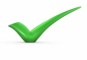 Среди них содержаться требования:а) получить санитарно-эпидемиологического заключениеНеобходимую информацию можно получить в ГУ «Республиканский центр гигиены и эпидемиологии» по следующим адресам:– г.Тирасполь, пер.Западный,13,телефон -0(533)-70536;– г. Бендеры, ул. Кавриаго, 1, телефон -0(552)-43331;– г.Слободзея, ул.Ленина, 141а, телефон – 0(557)-24964;– г.Григориополь, ул.Куйбышева, 2а, телефон – 0(210)-32103;– г.Дубоссары, ул.К.Маркса, 5а, телефон – 0(215)-35456;– г.Рыбница, ул.Победы, 51, телефон – 0(555)-30458;– г. Каменка, ул. Кирова, 298, телефон – 0(216)-23664	б) заключить договор (если такой договор не заключал собственник помещения, в котором располагается мастерская) на проведение  дератизационных  и  дезинсекционных работ Необходимую информацию можно получить в ГУП «Республиканский центр профилактической дезинфекции» по следующим адресам:– г. Тирасполь, пер. Западный, 13, телефон – 0(533)-71421;– г. Бендеры, ул. Дзержинского,54, телефон 0-(522)-49123;– г. Рыбница, ул. Победы,51, телефон 0-(555)-41481в) заключить договор на вывоз твердых бытовых отходов (если такой договор не заключал собственник помещения, в котором располагается мастерская). Необходимую информацию можно получить по следующим адресам:–МУП «Спецавтохозяйство» - г. Тирасполь, ул. Украинская,11, телефон – 0 (533) - 97348;–МУП «Бендерское объединение по строительству, ремонту, эксплуатации дорог, санитарному обслуживанию и благоустройству «КоммуналДорСервис» - г. Бендеры, пер. Кицканский, 2 «б»,  телефон – 0(552) -21493;–ДМУП «Слободзейское ЖУК», г. Слободзея, ул. Новосавицкая, 14 «а»,  телефон –0 (557) -24528;–МУП «Дубоссарское ПУЖКХ» - г. Дубоссары,  ул. Дзержинского, 81 «а»,  телефон –0(215)- 35335;–МУП «Григориопольское ПУЖКХ» - г. Григориополь, ул. К. Маркса, 174, телефон –0 (210)- 32736;–МУП «Каменское ПУЖКХ» - г. Каменка, ул. Кирова, 220, телефон – 0(216)- 21232;–МУП «Рыбницкий ЖЭУК» - Рыбница, ул. С. Лазо,1 «б», телефон – 0(555)- 33729г) письменное заявление (составляется на месте) Требованиями пожарной безопасности, предъявляемыми к помещениям, в которых может располагаться мастерская.	Требования изложены в Приказе Министерства внутренних дел ПМР от 23 ноября 2010 года          №  440 «Об утверждении и введении в действие «Положения о разрешительном порядке осуществления деятельности (работ, услуг, оборудования, материалов), эксплуатации объектов физическими и юридическими лицами всех форм собственности в области пожарной безопасности» (САЗ 11-1).Необходимую информацию можно получить в Пожарной службе по месту нахождения     Экологическими требованиями а) получить заключение экологической экспертизы на планируемую хозяйственную деятельность.Для этого необходимо представить раздел «Оценка воздействия на окружающую среду». Требования к разделу регламентируются СНиП ПМР 11-01-2010 «Состав, порядок разработки, согласовании утверждения проектной документации для строительства», Пособием к СНиП 11-01-95 «По разработке раздела проектной документации «Охрана окружающей среды» и Положением «О порядке проведения государственной экологической экспертизы инвестиционных проектов» (САЗ 07-52);б) получить «Разрешение на выброс загрязняющих веществ в атмосферу»;в) получить «Лимиты водопользования»4. Согласовать размещения объекта сферы услуг с Государственной администрации по месту нахождения Нормативные акты:Закон Приднестровской Молдавской Республики от 7 февраля 1995 года  «О защите прав потребителей» (СЗМР 95-1)Закон Приднестровской Молдавской Республики от 11 июня 2007 года  № 222-З-IV «О государственной регистрации юридических лиц и индивидуальных предпринимателей в Приднестровской Молдавской Республике» (САЗ 07-25)Закон Приднестровской Молдавской Республики от 19 июля 2000 года № 321-ЗИД «Об основах налоговой системы в Приднестровской Молдавской Республике» (СЗМР 00-3)Закон Приднестровской Молдавской Республики от 29 сентября 2011 года № 158-З-V 
«Об упрощенной системе налогообложения для юридических лиц»  (САЗ 11-39)Закон Приднестровской Молдавской Республики от 10 июля 2002 года № 153-З-III 
«Об обществах с ограниченной ответственностью» (САЗ 02-28)Закон Приднестровской Молдавской Республики  от 3 июня 2008 года № 480-З-IV «Об индивидуальном (персонифицированном) учете в системе государственного пенсионного страхования» (САЗ 08-22)Закон Приднестровской Молдавской Республики от 02 октября 2009 года № 878-З-IV                                «Об охране атмосферного воздуха» (САЗ 09-40)Закон Приднестровской Молдавской Республики от 23 ноября 1994 года Б/Н «Об охране окружающей среды» (СЗМР 94-4)Закон Приднестровской Молдавской Республики от 29 сентября 2006 года № 97-З-IV 
«О платежах за загрязнение окружающей природной среды и пользование природными ресурсами» 
(САЗ 06-40)Закон Приднестровской Молдавской Республики от 6 июля 1999 года № 179-З 
«Водный Кодекс Приднестровской Молдавской Республики» (ст. 26,27,28,42), СЗМР 99-2Закон Приднестровской Молдавской Республики от 18 сентября 2009 года № 856-З-IV                                  «О питьевом водоснабжении Приднестровской Молдавской Республики» (САЗ 09-38)Закон Приднестровской Молдавской Республики от 29 сентября 2011 года № 156-З-V 
«О налоге на доходы организаций» (САЗ 11-39) Закон Приднестровской Молдавской Республики от 28 декабря 2001 года № 87-З-III 
«О подоходном налоге с физических лиц» (САЗ 01-53)Закон Приднестровской Молдавской Республики от 30 сентября 2000 года № 344-З 
«О едином социальном налоге» (СЗМР 00-3)Закон Приднестровской Молдавской Республики от 29 сентября 2005 года № 630-З-III                                    «О дорожном фонде» (САЗ 05-40)Закон Приднестровской Молдавской Республики от 30 сентября 2018 года № 269-З-VI «Специальный налоговый режим – патентная система налогообложения» (САЗ 18-39);Закон Приднестровской Молдавской Республики от 30 сентября 2018 года № 270-З-VI «Специальный налоговый режим – упрощенная система налогообложения» (САЗ 18-39)Указ Президента Приднестровской Молдавской Республики от 30 января 2008 года № 68                            «О государственной экспертизе проектной документации» (САЗ 08-04) Постановление Правительства Приднестровской Молдавской Республики от 15 января 2013 года                № 9 «О применении контрольно-кассовых аппаратов (машин) на территории Приднестровской Молдавской Республики» (САЗ 13-2)Приказ Министерства по социальной защите и труду Приднестровской Молдавской Республики  от             29 октября 2014 года № 1074 «Об утверждении форм документов индивидуального (персонифицированного) учета в  системе государственного пенсионного страхования, Классификатора параметров индивидуальных сведений застрахованных лиц, Правил по заполнению форм документов индивидуального (персонифицированного) учета в системе государственного пенсионного страхования»Приказ Министерства финансов Приднестровской Молдавской Республики от 3 апреля 2008 года                  № 54 «Об утверждении Инструкции «О порядке постановки налогоплательщиков на учет в налоговых органах, снятии их с учета и открытия им счетов в банках и иных кредитных организациях» (САЗ 08-40)Приказ Министерства здравоохранения и социальной защиты Приднестровской Молдавской Республики от 2 июля 2008 года № 365 «О введении в действие СанПиН МЗ и СЗ ПМР 2.2.3.5047-08 
«Гигиенические требования для организаций, занятых изготовлением обуви» (САЗ 08-50)Приказ Министерства здравоохранения и социальной защиты Приднестровской Молдавской Республики от 2 апреля 2003 года  № 296 «Об утверждении санитарных правил организации и проведения мероприятий по уничтожению грызунов,  бытовых насекомых, комаров подвальных помещений» (САЗ 03-20)Приказ Министерства промышленности Приднестровской Молдавской Республики от 25 мая 2005 года       № 511 «Об утверждении правил благоустройства, озеленения, чистоты и порядка на территории муниципального образования Приднестровской Молдавской Республики» (САЗ 05-25)Приказ Министерства Внутренних Дел Приднестровской Молдавской Республики от 23 ноября 2010 года № 440 «Об утверждении и введении в действие «Положения о разрешительном порядке осуществления деятельности (работ, услуг, оборудования, материалов), эксплуатации объектов физическими и юридическими лицами всех форм собственности в области пожарной безопасности» (САЗ 11-1)Приказ Министерства юстиции Приднестровской Молдавской Республики от 19 ноября 2002 года № 459 «О введении в действие межгосударственных стандартов на территории Приднестровской Молдавской Республики» (САЗ 02-47)Приказ Министерства экономики Приднестровской Молдавской Республики от 13 июля 2004 года № 355 «Об утверждении номенклатуры продукции, подлежащей обязательной сертификации на территории Приднестровской Молдавской Республики» (САЗ 04-29)СНиП «Приемка и ввод в эксплуатацию законченных строительством объектов»Приказ  Министерства природных ресурсов и экологического контроля Приднестровской  Молдавской Республики  от 9 октября 2007 года № 255 «О порядке проведения  государственной экологической экспертизы  инвестиционных проектов» (САЗ 07-52)Приказ  Министерства природных ресурсов и экологического контроля Приднестровской  Молдавской Республики  от 13 мая 2004 года № 101 «Об  утверждении и введении в действие Положения  
«О порядке ведения государственного учета вод на территории ПМР» (САЗ 04-33)Приказ  Министерства промышленности Приднестровской  Молдавской Республики  и Министерства природных ресурсов и экологического контроля Приднестровской  Молдавской Республики от  24 апреля 2003 года № 359/102«Об  утверждении и введении в действие на территории Приднестровской  Молдавской Республики временных положений «Об отходах производства и потребления» и                   «Об организациях, занимающихся утилизацией и обезвреживанием отходов» (САЗ 03-43)Приказ Министерства финансов Приднестровской Молдавской Республики от 29 декабря 2011 года N 228 «Об утверждении Инструкции «О порядке исчисления и уплаты налога на доходы организаций» (САЗ 12-1) Приказ Министерства финансов ПМР от 30 января 2007 года N 10 «Об утверждении Инструкции                 «О порядке исчисления и уплаты единого социального налога и обязательного страхового взноса»          (САЗ 07-7)Приказ Министерства финансов Приднестровской Молдавской Республики от 9 января 2008 года N 2      «Об утверждении Инструкции «О порядке исчисления подоходного налога с физических лиц» (САЗ 08-6)Приказ №164 от 21 сентября 2011 «Об утверждении Инструкции «О правилах ведения бухгалтерского учета и составления финансовой отчетности в организациях, применяющих упрощенную систему налогообложения»  (САЗ 11-43)Приказ Министерства финансов Приднестровской Молдавской Республики от 12 ноября 2013 года № 214 «Об утверждении Инструкции «О порядке исчисления и уплаты налога с владельцев транспортных средств» (САЗ 13-48)Для регистрации ИП  в Государственную службу регистрации и нотариата Министерства юстиции ПМР по месту жительства  необходимо предоставить:Для регистрации юридического лица  в Государственную службу регистрации и нотариата Министерства юстиции ПМР по месту нахождения юр. лица необходимо предоставить:а) подписанное заявителем заявление о гос. регистрации; б) паспорт или иной документ, удостоверяющий личность физического лица, и его копия; в) документ об уплате государственной пошлины;г) подлинник и копия документа, подтверждающего право физического лица временно или постоянно проживать в ПМР (если физическое лицо является иностранным гражданином или лицом без гражданства); д) подлинник и копия документа, подтверждающего адрес места жительства физического лица в ПМР (если представленный документ не содержит сведений об адресе); е) нотариально удостоверенное согласие родителей, усыновителей, попечителя на осуществление предпринимательской деятельности,  копия свидетельства о заключении брака физическим лицом, копия решения органа опеки и попечительства, копия решения суда об объявлении физического лица, полностью дееспособным (если физическое лицо, является несовершеннолетним). Государственная регистрация индивидуальных предпринимателей осуществляется в срок не позднее 3 (трех) рабочих дней со дня предоставления документов.а) подписанное заявителем заявление о государственной регистрации; б) решение о создании юр. лица в виде протокола, договора или иного документа; в) учредительные документы юр. лица на бумажном носителе в двух экземплярах и на электронном носителе;г) выписка из реестра иностранных юр. лиц  или иное доказательство юр. статуса иностранного юр. лица-учредителя (нотариально удостоверенные копии документов и нотариально заверенным переводом на русский язык); д) документы, удостоверяющие полномочия заявителя (оригиналы или нотариально заверенные копии); е) документ об уплате государственной пошлины; ж) документ, подтверждающий адрес постоянного места жительства руководителя юр. лица на территории ПМР.Государственная регистрация юридических лиц осуществляется в срок не позднее 5 (пяти) рабочих дней со дня предоставления документов в регистрирующий орган. Для получения разрешения Государственной администрации «О согласовании размещения объектов торговли, общественного питания и сферы услуг» необходимо представить  следующие документы:-заявление установленного образца; -копия договора с МУП «Спецавтохозяйство г. Тирасполя» на вывоз твердых бытовых отходов; -копия санитарно-эпидемиологического заключения, выданного ГУ «Республиканский центр гигиены и эпидемиологии»;копию договора аренды помещения  и/или копию свидетельства, удостоверяющего право собственности объекта недвижимости; -копия разрешения Управления пожарной охраны МВД ПМР; -копия акта ввода объекта в эксплуатацию.А также:Для получения разрешения Государственной администрации «О согласовании размещения объектов торговли, общественного питания и сферы услуг» необходимо представить  следующие документы:-заявление установленного образца; -копия договора с МУП «Спецавтохозяйство г. Тирасполя» на вывоз твердых бытовых отходов; -копия санитарно-эпидемиологического заключения, выданного ГУ «Республиканский центр гигиены и эпидемиологии»;копию договора аренды помещения  и/или копию свидетельства, удостоверяющего право собственности объекта недвижимости; -копия разрешения Управления пожарной охраны МВД ПМР; -копия акта ввода объекта в эксплуатацию.А также:Для физических лиц:-копия свидетельства о государственной регистрации физического лица в качестве индивидуального предпринимателя;-копия патента физического лица (арендодателя помещения) на право сдачи объекта в аренду;Для юридических лиц: -копия свидетельства о государственной регистрации юридического лица; -копия Устава юридического лица (1, 2, 3 стр.);-копия Выписки из Единого государственного реестра;